教职工离校业务线上办理使用说明----发起申请访问方式：校园内网访问。注意事项：推荐使用火狐、谷歌、360（极速模式）最新版浏览器。否则不排除因浏览器不兼容而产生异常状况。如果使用360浏览器，请按照下图将浏览器切换为极速模式：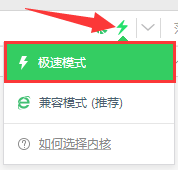 教职工离校业务线上办理流程：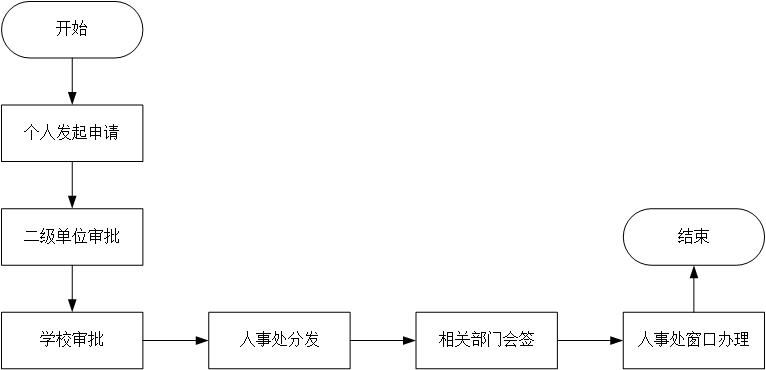 人事服务系统登录个人访问哈尔滨工业大学人事服务系统：www.rsfw.hit.edu.cn，登录统一身份认证，忘记密码可以拨打86414659进行咨询。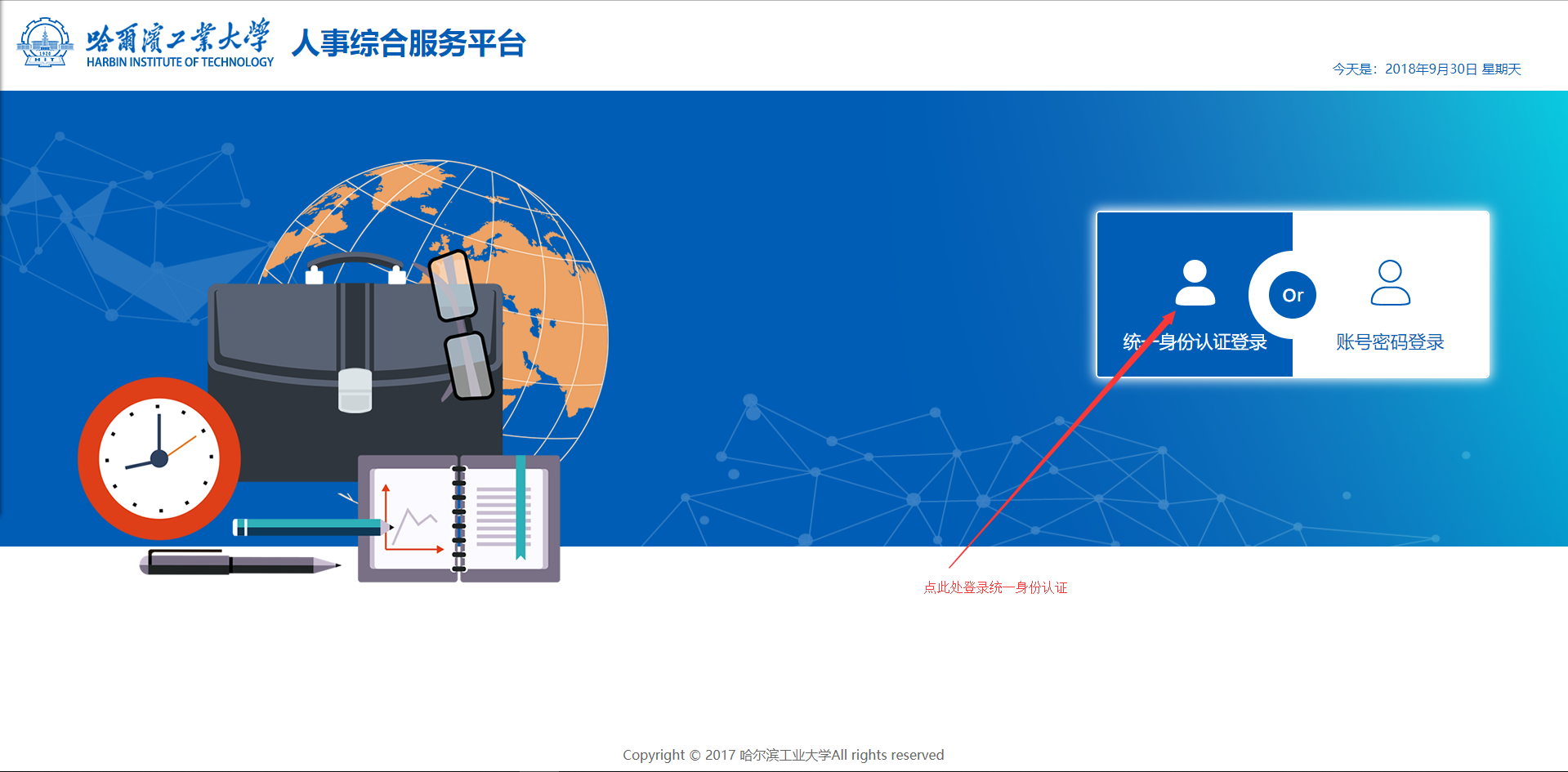 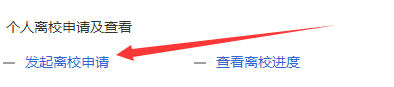 填写个人信息并上传已审批完成的调出申请表后点击提交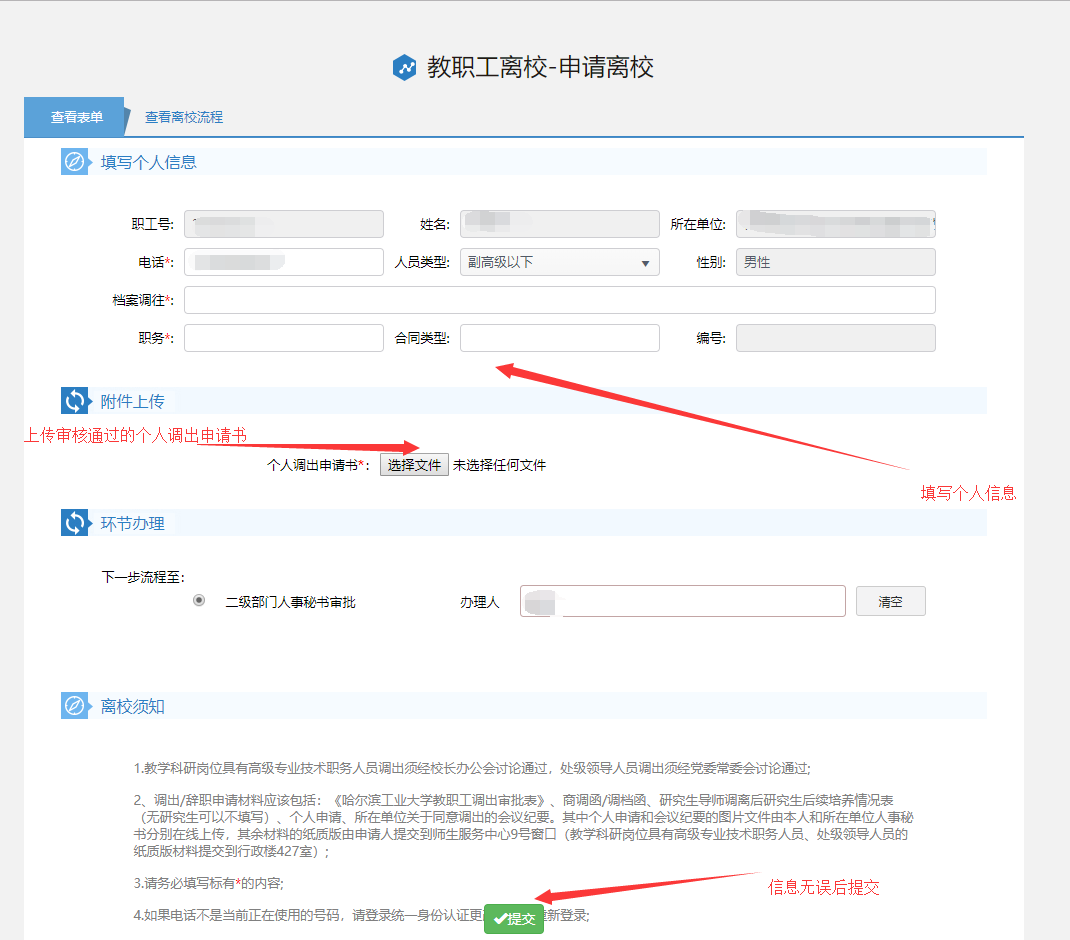 